Unit 5 Test Credit Recovery!!!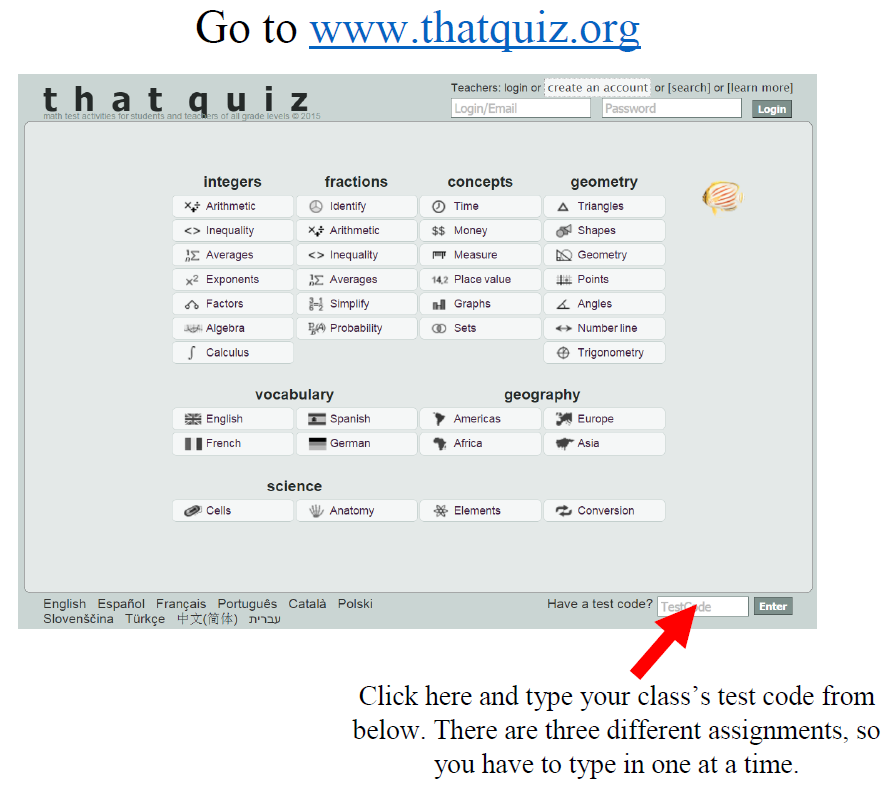 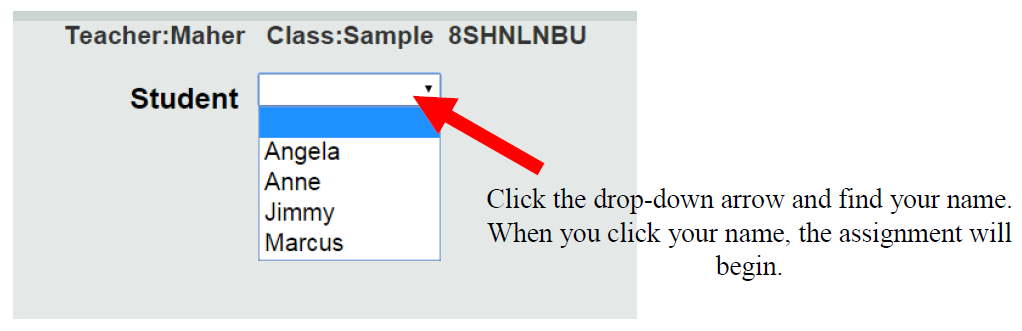 Assignment  2nd Period6th Period7th PeriodUnit 5 TestCredit RecoveryW5VSOLBIWFXDPVWPVZNUNPWN